english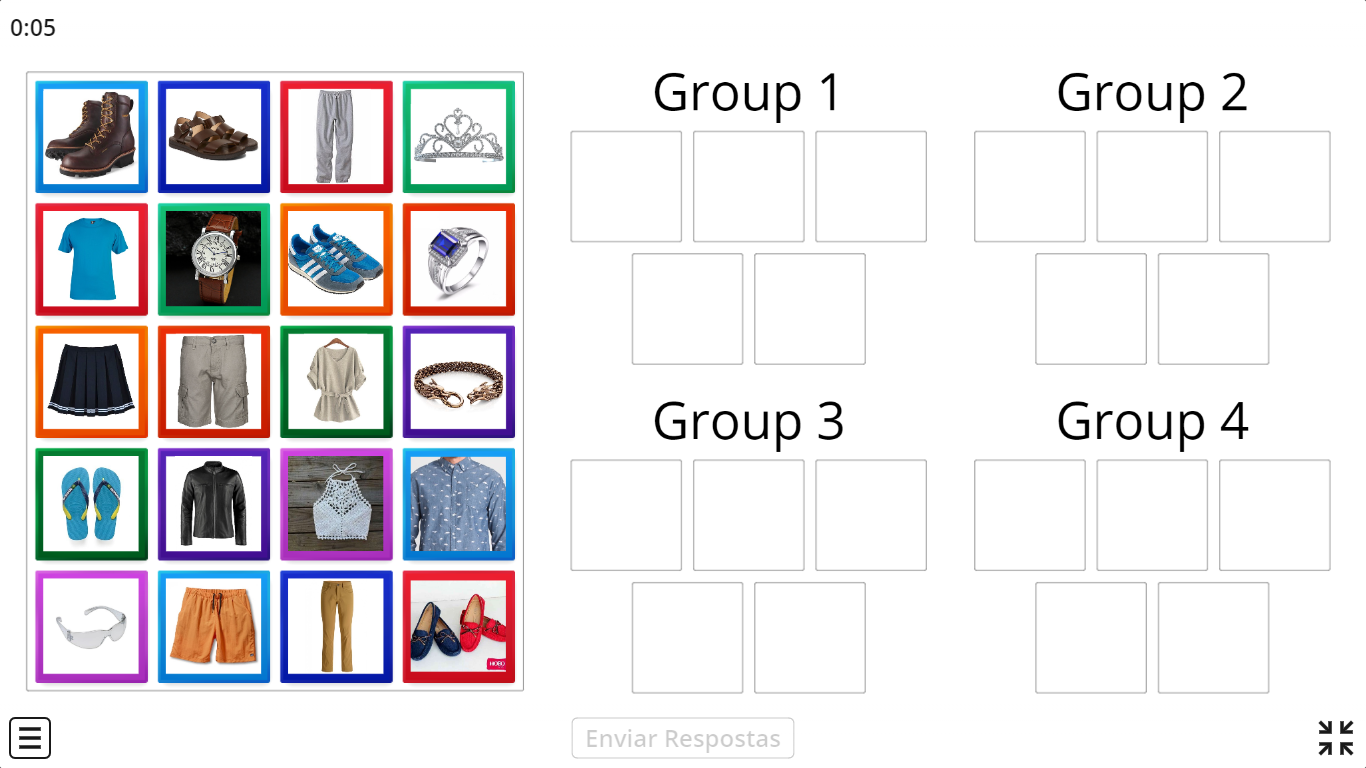 1. Observe as peças de roupa ao lado. Como você poderia agrupar essas peças de roupa?Use os espaços na próxima página para desenhar as imagens em grupos. Deixe no mesmo grupo aquilo que for parecido.2. Nomeie os grupos:Group 1: ________________________________Group 2: ________________________________Group 3: ________________________________Group 4: ________________________________3. Explique como você pensou.
___________________________________________________________________________________________________________________________________________________________________________________________________________________________________________________________________________________________________________________________________________________________________________________________________________________________________________________________________________________________________